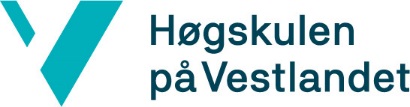 Institutt for velferd og deltakingCampus BergenSluttvurdering av praksis  Vurderingsskjemaet fylles ut av praksisveileder og leveres studenten siste praksisdag. Studenten er ansvarlig får å laste opp skjemaet i WISEflow innen en uke etter praksisslutt.Kontaktlærer vurderer praksisperioden til Bestått – Ikke bestått i WISEflow innen to uker etter praksisslutt. Sensur registreres i Studentweb tre uker etter avsluttet praksisperiode.Fylles ut av student:    Dato og signatur student: _______________________________ Fylles ut av praksisveileder:Dato og signatur praksisveileder: ______________________________Praksisveileders kommentarer I hvilken grad har studenten gjennomført praksisplanen og oppnådd målene for praksis?Beskriv hvordan studenten har vist initiativ og ansvar for egne lærebehovBeskriv studentens samhandling med brukerneBeskriv studentens samarbeid med personaletBeskriv studentens og veileders samarbeidSluttvurderingsskjema leveres på Wiseflow ved praksisslutt.  Praksis regnes ikke som bestått før skjemaet er levert. OpplysningerOpplysningerStudentens fornavn og etternavn:Navn på studieprogram:Kull:Tidspunkt for praksis:Fra:                                  Til og med:Emnekode:Navn på praksissted:Avdeling/seksjon:Navn kontaktlærer:Navn praksisveileder:Antall dager fravær:Tidspunkt for gjennomført evt. tilleggs- praksis:        Fra:                         Til og med:Fra:                         Til og med:Praksisperioden anbefales:Godkjent  Ikke godkjent  